Результати вибору підручників для 1-их класів на 2023-2024 навчальний рік(схвалено на засіданні педагогічної ради, протокол від 23.02.2023 року №4;затверджено наказом від 24.02.2023 року №4-о/д) Українська мова. Буквар: посібник у 6-и частинах (авторка Катерина Іванівна Пономарьова)Математика: посібник у 3-х  (авторка Наталя Петрівна Листопад).Я досліджую світ: підручник у 2-х частинах + дизайн і технології (авторський колектив Ірина Василівна Грущинська, Зоя Михайлівна Хитра, Вікторія Валеріївна Молочко, Ірина Ігорівна Дробязко).Мистецтво: підручник (авторка Людмила Аристова, Наталія Чєн)«Англійська мова» підручник для 1 класу закладів загальної середньої освіти (з аудіосупроводом)  (автори Грегг Шредер, Головань Д. О.)	«Німецька мова» підручник для 1 класу закладів загальної середньої освіти (з аудіосупроводом)  (автори Сотникова С. І., Гоголєва Г. В.)	«Французька мова» підручник для 1 класу закладів загальної середньої освіти (з аудіосупроводом)  (авторка Ураєва І. Г.)«Польська мова» підручник для 1 класу закладів загальної середньої освіти  (авторка Войцева О. А., Бучацька Т. Г.)	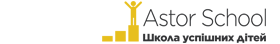 ПРИВАТНИЙ ЗАКЛАД ОСВІТИ«ІВАНО-ФРАНКІВСЬКИЙ ЛІЦЕЙ  «АСТОР»ЄДРПОУ 4427922576493, Івано-Франківська обл., м.Івано-Франківськ,                                              с. Крихівці, вул.Об'їзна, буд. 5